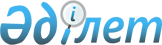 О признании утратившими силу некоторых решений Атырауского городского маслихатаРешение Атырауского городского маслихата Атырауской области от 27 февраля 2018 года № 197. Зарегистрировано Департаментом юстиции Атырауской области 19 марта 2018 года № 4077
      В соответствии со статьей 6 Закона Республики Казахстан от 23 января 2001 года "О местном государственном управлении и самоуправления в Республике Казахстан" и статьей 27 Закона Республики Казахстан от 6 апреля 2016 года "О правовых актах" Атырауский городской маслихат РЕШИЛ:
      1. Признать утратившими силу некоторые решения Атырауского городского маслихата согласно приложению к настоящему решению.
      2. Контроль за исполнением настоящего решения возложить на постоянную комиссию (С.Рахимова) по вопросам социальной сферы, здравоохранения, гендерной и молодежной политики, соблюдения законодательства и депутатской этики.
      3. Настоящее решение вступает в силу со дня государственной регистрации в органах юстиции и вводится в действие по истечении десяти календарных дней после дня его первого официального опубликования. Перечень утративших силу некоторых решений Атырауского городского маслихата
      1. Решение Атырауского городского маслихата от 19 ноября 2015 года № 309 "Об утверждении проекта (схемы) зонирования земель для целей налогообложения с корректировкой базовых ставок земельного налога за исключением земель, выделенных (отведенных) под автостоянки (паркинги), автозаправочные станции и занятых под казино" (Зарегистрировано в реестре государственной регистрации нормативных правовых актов за № 3412, опубликовано в газете "Прикаспийская коммуна" от 09.01.2016 года).
      2. Решение Атырауского городского маслихата от 13 марта 2014 года № 186 "О внесении изменения в решение Атырауского городского маслихата от 28 декабря 2011 года № 323 "Об установлении налоговых ставок по городу Атырау" (Зарегистрировано в реестре государственной регистрации нормативных правовых актов за № 2881, опубликовано в газете "Прикаспийская коммуна" от 15.04.2014 года).
      3. Решение Атырауского городского маслихата от 28 декабря 2011 года № 323 "Об установлении налоговых ставок по городу Атырау" (Зарегистрировано в реестре государственной регистрации нормативных правовых актов за № 4-1-154, опубликовано в газете "Прикаспийская коммуна" 02.02.2012 года).
      4. Решение Атырауского городского маслихата от 13 декабря 2011 года № 319 "Об установлении базовых ставок налога на земли, выделенные под автостоянки (паркинги)" (Зарегистрировано в реестре государственной регистрации нормативных правовых актов за №4-1-153, опубликовано в газете "Прикаспийская коммуна" 17.01.2012 года).
      5. Решение Атырауского городского маслихата от 03 ноября 2016 года № 77 "О повышении ставок единого земельного налога и базовых ставок земельного налога на не используемые в соответствии с земельным законодательством Республики Казахстан земли сельскохозяйственного назначения в городе Атырау" (Зарегистрировано в реестре государственной регистрации нормативных правовых актов за № 3706, опубликовано 29.12.2016 года в эталонном контрольном банке нормативных правовых актов Республики Казахстан).
					© 2012. РГП на ПХВ «Институт законодательства и правовой информации Республики Казахстан» Министерства юстиции Республики Казахстан
				
      Председатель ХХ сессии 

Р. Гилажев

      Секретарь городского маслихата 

К. Азмуханов
Приложение к решению Атырауского городского маслихата от 27 февраля 2018 года № 197